МБУ ДО «Центр детского и юношеского туризма и экскурсий» г.СочиИНФОРМАЦИОННЫЙ  БЮЛЛЕТЕНЬ «СПОРТИВНО-ТУРИСТСКИЙ ТРИАТЛОН» -соревнования в рамках городской акции «ДОРОГА ПАМЯТИ»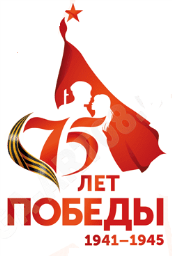 ОБЩИЕ ПОЛОЖЕНИЯСоревнования по спортивно-туристскому триатлону заключаются в преодолении дистанции, состоящей из трех спортивных видов: скалолазания, спортивного ориентирования, туристской верёвочной полосы препятствий. Соревнования  личные.   Сроки проведения спортивно-туристского триатлона: 15 марта 2020 г. ЦЕЛИ И ЗАДАЧИ1. Внедрение и апробация новых форм соревнований спортивно-туристской направленности.2. Пропаганда спорта и здорового образа жизни среди молодежи. 3. Повышение спортивного мастерства, отработка и совершенствование навыков скалолазания, спортивного ориентирования и техники туризма. 3. ПРОВОДЯЩИЕ  ОРГАНИЗАЦИИПроводящей организацией  является муниципальное бюджетное учреждение дополнительного образования «Центр детского и юношеского туризма и экскурсий» города Сочи (далее ЦДиЮТиЭ). Непосредственное проведение возлагается на ГСК. Главный судья соревнований - Гоголадзе С.Г. – педагог-организатор ЦДиЮТиЭ.4. УЧАСТНИКИВ соревнованиях  могут  принять  участие  спортсмены  кружков, секций, клубов, объединений, образовательных, детских, молодежных и других учреждений и организаций города Сочи 14 – 17 лет, имеющие опыт участия в соревнованиях по скалолазанию, спортивному ориентированию, спортивному туризму на пешеходных дистанциях. Каждый участник должен иметь следующее личное снаряжение: спортивную форму, закрывающую все открытые участки тела, перчатки, каску, заблокированную страховочную систему, 3 карабина-автомата, восьмерку – 1 шт.5. ПОРЯДОК ПРОВЕДЕНИЯ ТРИАТЛОНАРабота Триатлона проходит согласно графика: 10 – 30 января 2020 г – приём предварительных заявок (в общей заявке на участие в акции «Дорога памяти);19 - 26 февраля 2020 г – приём именных заявок;15 марта 2020 г – проведение соревнований в ЦДиЮТиЭ (ул.Орджоникидзе, 10) и на прилегающей территории:с 10.00 до 10.45 - заезд и регистрация участников и судей из команд, выдача стартовых номеров, подготовка к соревнованиям; 11.00 – общий сбор участников, открытие соревнований;11.30 – старт соревнований.15.30 (ориентировочно) – церемония награждения и закрытие соревнований. 6. УСЛОВИЯ  ПРОВЕДЕНИЯДистанция соревнований спортивно-туристского триатлона является непрерывной, состоящей из трех видов. Цель участника – пройти всю дистанцию за наименьшее время, соблюдая условия и  контрольное время на каждом из трех видов. Старт интервальный, производится согласно стартовых протоколов  из зоны старта по 2 человека. За 10 минут до старта участники приходят в зону предстартовой проверки одетые в страховочные системы и каски, со всем необходимым специальным снаряжением и с нагрудными номерами, проходят предстартовую проверку, затем переходят в зону старта. Спортивные виды на дистанции:1. Скалолазание. Этап проводится на скалодроме ЦДиЮТиЭ. Цель участников – пройти 1 трассу, уложившись в контрольное время. Вид – «скорость». Контрольное время – 3 минуты. В случае  срыва или не прохождения трассы за контрольное время, вид «Скалолазание» участнику не засчитывается. После прохождения вида «Скалолазание» участник без задержек передвигается в зону старта следующего вида.2. Спортивное ориентирование. Проводится по правилам соревнований по спортивному ориентированию, вид - «в заданном направлении». Количество КП – 8 – 10 в зависимости от группы. Участник на старте вида получает карту с нанесенными контрольными пунктами (далее – КП). Оборудование дистанции включает: пункт выдачи карт, контрольные пункты, оборудованные  электронной отметкой, и место финиша. В случае отсутствия отметки на одном или нескольких КП, прохождения дистанции не в заданном направлении, превышения контрольного времени, вид «спортивное ориентирование» не засчитывается. 3. Туристская полоса.Участникам необходимо преодолеть всю трассу, не пропуская ни одного этапа, уложившись в контрольное время. По истечении контрольного времени вида, по сигналу судьи участник прекращает работу и переходит на следующий вид. В этом случае вид «Туристская полоса» считается не пройденным. Возможные препятствия на полосе: различные виды переправ, вертикальные подъемы и спуски, маятник.Техническая информация по всем видам триатлона будет сообщена руководителям команд за 10 дней до проведения соревнований.Для комплектования судейской бригады соревнований каждая команда в обязательном порядке предоставляет 2 судей.7. ЗАЯВКИВ срок до 26 февраля в ГСК соревнований подаются именные заявки (Приложение 1). 8. ФИНАНСИРОВАНИЕРасходы по организации и проведению мероприятия за счет проводящей организации. Расходы по участию в мероприятии – за счет участников.9. ПОДВЕДЕНИЕ  ИТОГОВ  И  НАГРАЖДЕНИЕПобедитель соревнований определяется по наименьшему времени прохождения всей дистанции. Зачет проводится по группам: юноши и девушки 14-15 лет и юноши и девушки 16-17 лет. Возраст участников определяется по году рождения. Участники, не прошедшие один из видов на дистанции, занимают места после участников, прошедших все 3 вида.Спортсмены, занявшие 1 – 3 места в каждой группе, награждаются медалями, грамотами и ценными призами. Все участники триатлона получают свидетельства участников соревнований.Дополнительную  информацию, справки и консультации можно получить у  главного судьи триатлона   Гоголадзе С.Г. по телефону  8(918)203-10-69Приложение 1                                     В ГСК соревнований«Спортивно-туристский триатлон»			ИМЕННАЯ ЗАЯВКАот команды _________________________________________________________ на участие в соревнованиях «Спортивно-туристский триатлон», проводимых 15 марта 2020 года в рамках городской акции «Дорога памяти»,посвященной 75-летию Победы.Всего допущено к соревнованиям __________  (_________________) человекВрач 			      ________________________(_____________________)Руководитель команды ____________________(______________________)Руководитель учреждения ____________________(___________________)								(подпись)			(Ф.И.О.)             М.П.№ п/пГруппа Фамилия, имя участникаГод рожденияРазряд, вид спортаПечать мед. Учреждения или личная печать врачаУЧАСТНИКИ:УЧАСТНИКИ:УЧАСТНИКИ:УЧАСТНИКИ:УЧАСТНИКИ:УЧАСТНИКИ:СУДЬИСУДЬИСУДЬИСУДЬИСУДЬИСУДЬИ